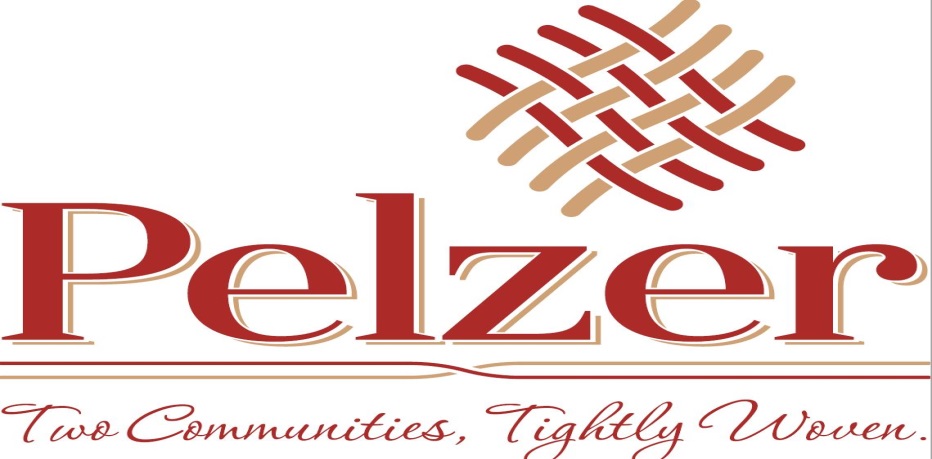 SPECIAL CALLED MEETINGTown of PelzerFriday, June 1, 2018 – 4:00 p.m.Pelzer Town HallINVOCATION    CALL TO ORDERCONTRACTUAL MATTEREXECUTIVE SESSIONADJOURNMENT